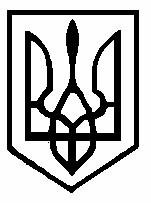 У К Р А Ї Н АКУРЕНІВСЬКА СІЛЬСЬКА РАДАЧЕЧЕЛЬНИЦЬКОГО РАЙОНУ ВІННИЦЬКОЇ ОБЛАСТІР І Ш Е Н Н Я  №  11  2 сесія    7 скликання10 грудня  2015   року.Про  сільський бюджет на 2016 рік .         Відповідно до  пункту 23 частини першої статті 26 Закону України "Про місцеве самоврядування в Україні" та статті  77 Бюджетного Кодексу України, за погодженням з постійною комісією з питань бюджету і фінансів,  соціального захисту населення, материнства і дитинства, охорони здоров»я, освіти, культури та  духовного відродження, сільська  рада  ВИРІШИЛА :  1. Визначити загальний обсяг доходів   сільського  бюджету на 2016 рік у сумі    317,775тис.грн., в тому числі  доходи   загального фонду сільського  бюджету   317,775 тис.грн., (додаток №1), видатки сільського бюджету   у сумі 317,775 тис.грн., у тому числі видатки загального фонду сільського  бюджету у  сумі 317,775 тис.грн.  (додаток №2).       2. Визначити оборотний касовий залишок бюджетних коштів сільського  бюджету  у сумі  0,5 тис. грн .       3. Затвердити на 2016 рік   міжбюджетні трансферти, що  отримуються до загального фонду  із районного бюджету -  інша субвенція  на утримання установ культури - 28,975 тис.грн. (додаток№3), що передаються із загального фонду сільського бюджету до районного  (інша субвенція) в сумі – 11,7 тис. грн. на утримання фахівця  із соціальної роботи, редакції газети «Чечельницький вісник», трудового архіву.       4. Затвердити  перелік захищених статей  видатків загального фонду сільського  бюджету на  2016 рік за їх економічною  структурою:  -оплата праці (код2110); - нарахування на оплату  праці(код 2120); - оплата комунальних послуг та енергоносіїв (код 2270);             -трансферти населенню(код2730); - трансферти органам державного управління інших рівнів (код2620).        5. Затвердити на 2016рік в складі видатків сільського бюджету  кошти на реалізацію місцевих  програм   у  сумі  16,0 тис. грн.(додаток № 4).        6. Дозволити  сільському  голові за погодженням з постійною комісією сільської ради з питань бюджету та фінансів,соціального захисту населення, материнства і дитинства,охорони здоров»я,освіти, культури та духовного відродження  з послідуючим затвердженням на сесії сільської ради,   здійснювати перерозподіл бюджетних призначень за тимчасовою, економічною класифікацією  видатків та кредитування бюджету  у межах загального фонду, затвердженого рішенням сільської ради   «Про сільський бюджет на 2016 рік».         7. Виконкому  сільської ради  та керівникам бюджетних установ :         7.1.Забезпечити в повному обсязі потребу в асигнуваннях  на захищені статті видатків та розробити заходи по  економному  витрачанню  енергоресурсів, а також привести показники по мережі, штатах  та контингентах у  відповідність  до передбачених обсягів призначень у бюджеті на їх утримання, забезпечивши при цьому  неухильне виконання  БКУ щодо утримання керівниками бюджетних установ чисельності працівників та здійснення фактичних видатків на заробітну плату(включаючи видатки на премії та інші види заохочень чи винагород, матеріальну допомогу лише в межах фонду заробітної плати, затверджених для бюджетних установ  в кошторисі).           7.2. Забезпечити в повному обсязі потребу в асигнуваннях на оплату праці  працівників бюджетних установ  відповідно до встановлених чинним законодавством умов  оплати праці та розміру мінімальної заробітної плати; на проведення  розрахунків за електричну енергію, та послуги зв’язку, які споживаються бюджетними установами, не допускаючи будь-якої простроченої  заборгованості із зазначених видатків. Установити ліміти споживання енергоносіїв у фізичних обсягах по кожній бюджетній установі виходячи з обсягів призначень, затверджених розпорядникам бюджетних коштів у рішенні про затвердження сільського бюджету на 2016 рік та завдань із енергозбереження.           8. Забезпечити  у 2016 році скорочення споживання бюджетними установами та закладами всіх видів енергоносіїв на 10 відсотків.                      9. Дозволити виконкому сільської ради   в особі сільського голови  отримувати в органах Державної казначейської служби України  короткотермінові позики для покриття тимчасових касових розривів сільського бюджету,  пов’язаних із забезпеченням видатків загального фонду, у першу чергу на оплату праці працівників бюджетних установ та нарахування на заробітну плату, оплату комунальних послуг та енергоносіїв в межах планового бюджетного періоду.           10. Плата за оренду майна бюджетних установ, які утримуються за рахунок сільського бюджету зараховується:            -50% до загального фонду бюджету;            -50% до спеціального фонду бюджету.           11. Додатки № 1-4 до цього рішення є його невід’ємною частиною.            12. Контроль за виконанням даного рішення покласти на постійну комісію з питань бюджету і фінансів,  соціального захисту населення, материнства і дитинства, охорони здоров’я, освіти, культури та  духовного відродження  (Кіяшко Ю.О.).Сільський голова                                                             М.С.ПипкоДодаток  №3                                                                                                                                                      до рішення   2сесії 7 скликання                                                                                                                                                      Куренівської сільської ради                                                                                                                                                       від 10.12.2015 р.  №11                                                                                                                                                     «Про сільський бюджет на 2016                                                                                                                                                        рік»Показники міжбюджетних трансфертів між  місцевим   бюджетом та іншими бюджетами на 2016  рік                                                                               (тис. грн.)                                                               Секретар                                                                   Таранець О.П.                                                                                                                  Додаток  №4                                                                                                                                                      до рішення   2сесії 7 скликання                                                                                                                                                      Куренівської сільської ради                                                                                                                                                       від 10.12.2015 р.  №11                                                                                                                                                    «Про сільський бюджет на 2016                                                                                                                                                      рік» Перелік  місцевих  програм, які фінансуватимуться за рахунок коштів сільського бюджету  у 2016 році      (тис. грн.)             Секретар сільської ради	                                                                                                                                                        О.П.Таранець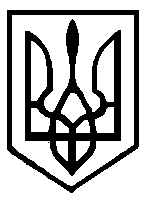 У К Р А Ї Н АКУРЕНІВСЬКА  СІЛЬСЬКА  РАДАЧЕЧЕЛЬНИЦЬКОГО РАЙОНУ ВІННИЦЬКОЇ ОБЛАСТІР І Ш Е Н Н Я   №122  сесія  7 скликання10  грудня  2015 рокуПро план роботи Куренівської сільської ради на 2016 рік        Відповідно до пункту 7 статті 26 Закону України «Про місцеве самоврядування в Україні», з метою планування  роботи, сільська рада  ВИРІШИЛА :Інформацію секретаря сільської ради О.П.Таранець «Про план роботи Куренівської сільської ради на  2016  рік»  прийняти до відома.План роботи Куренівської сільської ради на  2016 рік   ЗАТВЕРДИТИ.                                    /план роботи додається/.      3.   Контроль за виконанням даного рішення покласти на голів постійних комісій.       Сільський голова                                                                                  М.С Пипко                                                                                                                           ЗАТВЕРДЖЕНО                                                                                                                                                                                                  рішенням  2 сесії 7 скликання                                                                                                   Куренівської сільської ради                                                                                                   від  10.12.2015  року  № 12                                                                                                    «Про план роботи Куренівської                                                                                                  сільської ради на 2016 рік»П Л А Н роботи  Куренівської сільської радина   2016 рік.І квартал      1. Про затвердження звіту про виконання сільського бюджету за 2015 рік.                 Готує: постійна комісія з питань бюджету, соціально-економічного розвитку,                              комунальної власності, соціального захисту населення,  освіти, культури,                             охорони здоров’я.                Доповідає: бухгалтер сільської ради.      2.  Про виконання  Програми благоустрою села у 2015 році.                 Готують: постійні  комісії.                 Доповідає: сільський голова.Різне.                                                           ІІ кварталЗвіт сільського голови про роботу виконкому за період з травня 2015 року по      травень  2016 року.               Готують : постійні комісії.               Доповідає: сільський голова. Про встановлення ставок місцевих податків і зборів на території с.Куренівка у 2017 році.               Готує : постійна комісія з питань бюджету, соціально-економічного розвитку,                             комунальної власності, соціального захисту  населення,  материнства і                             дитинства, охорони здоров’я, освіти, культури  та духовного відродження.               Доповідає: секретар сільської ради.Різне.ІІІ квартал       1.  Про стан використання земель  Куренівської сільської ради.             Готує : постійна комісія з питань агропромислового комплексу, земельних    відносин                           та екології.              Доповідає: землевпорядник сільської ради2.  Про  стан екологічної безпеки та охорони довкілля  на території сільської ради.             Готує : постійна комісія з питань агропромислового комплексу, земельних відносин                           та екології.             Доповідає: землевпорядник сільської ради3. Про виконання сільського бюджету за І півріччя 2016 року.                 Готує: постійна комісія з питань бюджету, соціально-економічного розвитку,                              комунальної власності, соціального захисту населення,  освіти, культури,                             охорони здоров’я.                Доповідає: бухгалтер сільської ради.4.  Різне.ІУ квартал.1.   Про  сільський бюджет на 2017 рік.                   Готує: постійна комісія з питань бюджету, соціально-економічного розвитку,                                комунальної власності, соціального захисту населення,  освіти, культури,                             охорони здоров’я.                  Доповідає: бухгалтер сільської ради.      2.   Про план роботи Куренівської сільської ради  на 2017 рік.                 Готують: постійні  комісії.                 Доповідає: секретар сільської ради.      3. Різне.ЗАГАЛЬНІ  ЗБОРИ ГРОМАДЯН СЕЛА .І квартал       1.  Звіт сільського голови про діяльність за відпрацьований період.                 Доповідає: сільський голова.       2. Про соціально-економічний розвиток села.                 Доповідає: сільський голова      2. Про виконання  вимог Закону України «Про охорону громадського порядку».     Доповідає: дільничний інспектор.У К Р А Ї Н АКУРЕНІВСЬКА СІЛЬСЬКА РАДАЧЕЧЕЛЬНИЦЬКОГО РАЙОНУ  ВІННИЦЬКОЇ ОБЛАСТІР І Ш Е Н Н Я     №132  сесія 7 скликання10 грудня  2015 рокуПро штатний розпис Куренівської сільської  ради на 2016 рік               Відповідно до  пункту 5 частини 1 статті 26  Закону України  «Про місцеве самоврядування в Україні»   сільська  рада  В И Р І Ш И Л А :Штатний розпис Куренівської сільської ради на 2016 рік затвердити /штатний розпис додається/.Рішення 31 сесії 6 скликання від  19.01.2015 року  №201  «Про штатний розпис Куренівської сільської ради на 2015 рік» вважати таким, що втратило чинність.Контроль за виконанням даного рішення покласти на постійну комісію з питань бюджету, соціально-економічного розвитку, комунальної власності, соціального захисту населення, освіти, культури,охорони здоров’я  /Кіяшко Ю.О./.Сільський голова                                                               М.С.Пипко                                                                                                                                                     ЗАТВЕРДЖЕНО                                                                                            рішенням  2  сесії  6 скликання                                                                                      Куренівської сільської ради                                                                                                 від  10.12.2015 року    №13                                                                                                                                                                                                      «Про штатний розпис Куренівської                                                                                        сільської ради на 2016 рік»ШТАТНИЙ  РОЗПИСКуренівської сільської ради на 2016 рік                       Посада                                                                                  Кількість                                                                                                              штатних  одиницьАпарат  сільської ради              сільський голова                                                                                      1             секретар  сільської ради                                                                          1             спеціаліст ІІ категорії, бухгалтер сільської ради                                  1             спеціаліст ІІ категорії, землевпорядник  сільської ради                     0,5             рахівник-касир                                                                                        0,25             техпрацівник                                                                                           0,25Будинок культури             директор                                                                                                   0,5Бібліотека             бібліотекар                                                                                               0,25У К Р А Ї Н А КУРЕНІВСЬКА  СІЛЬСЬКА  РАДАЧЕЧЕЛЬНИЦЬКОГО  РАЙОНУ  ВІННИЦЬКОЇ  ОБЛАСТІР І Ш Е Н Н Я     №14 2  сесія 7 скликання10  грудня  2015  рокуПро  субвенцію із сільського бюджету     Відповідно до пункту 27 частини 1 статті 26  Закону України  «Про місцеве самоврядування в Україні»,  підпункту  3 пункту 2 ст.101 та ст..106 Бюджетного Кодексу України сільська рада ВИРІШИЛА:Передати на участь у співфінансуванні  видатків  у вигляді субвенції  на проведення видатків бюджетів місцевого самоврядування, що не враховуються при визначенні обсягу міжбюджетних трансфертів на 2016 рік в сумі 11700 грн., в тому числі:Редакція газети «Чечельницький вісник» - 2200 грн.,Районний трудовий архів                           - 1400 грн.,Утримання фахівця із соціальної роботи  - 8100 грн. Передачу видатків здійснювати шляхом перерахування коштів до районного бюджету згідно з помісячним розписом видатків загального фонду бюджету.Контроль за виконанням даного рішення покласти на постійну комісію з питань бюджету, соціально-економічного розвитку, комунальної власності, соціального захисту населення, освіти, культури,охорони здоров»я  /Кіяшко Ю.О./.  Сільський голова                                                                    М.С.ПипкоУ К Р А Ї Н А КУРЕНІВСЬКА  СІЛЬСЬКА  РАДАЧЕЧЕЛЬНИЦЬКОГО  РАЙОНУ  ВІННИЦЬКОЇ  ОБЛАСТІР І Ш Е Н Н Я    №152  сесія 7 скликання10  грудня  2015  рокуПро  Програму  «Благоустрій села Куренівкау 2016 році»         Відповідно до пункту 22 частини першої статті 26 Закону України «Про місцеве самоврядування в Україні»,  сільська  рада  В И Р І Ш И Л А :1. Інформацію сільського голови Пипка М.С. про Програму  «Благоустрій  села Куренівка у  2016 році» прийняти до відома.2. Програму благоустрою  села Куренівка   у 2016  році  затвердити. /Програма  додається/.3. Контроль за виконанням даної програми покласти на постійні комісії сільської ради.  Сільський голова                                                                    М.С.Пипко                                                                                                   ЗАТВЕРДЖЕНО                                                                              рішенням 2 сесії 7 скликання                                                                           Куренівської сільської ради                                                                           від  10.12.2015 року   №15                                                                                      «Про програму «Благоустрій села                                                                       Куренівка   у 2016 році»»ПРОГРАМА  «Благоустрій села Куренівка у 2016 році»1. Підстави   для прийняття  рішення про розробку  Програми:Закон України «Про місцеве самоврядування в Україні»;Стратегія  розвитку територіальної громади села Куренівка до 2020 року.2.Мета програми.розвиток соціальної інфраструктури села;благоустрій території села;покращення стану доріг;впорядкування кладовища.3.Виконавці Програми.Виконавчий комітет Куренівської сільської ради, депутати сільської ради;організації та установи села;профільні районні організації;приватні підприємці та  жителі села.   Основним шляхом виконання Програми  є  робота виконкому та депутатів сільської ради, усвідомлена допомога всіх жителів села.4.Основні програмні заходи та фінансування:      Фінансування Програми передбачається за рахунок коштів сільського бюджету, благодійної допомоги місцевих підприємців (кошти по соціальних угодах)  та інші.   Можливе збільшення фінансування за рахунок додаткових надходжень до  сільського  бюджету, або, у разі виконання запланованих надходжень до бюджету, із залишку коштів на початок року.5. Очікувані  результати  реалізації  Програми:   Виконання даної  Програми дасть змогу покращити благоустрій території села, зокрема, покращити стан доріг, санітарний стан криниць , провести ремонт  БК, утримувати вуличне  освітлення   та ін...У К Р А Ї Н АКУРЕНІВСЬКА СІЛЬСЬКА РАДАЧЕЧЕЛЬНИЦЬКОГО РАЙОНУ  ВІННИЦЬКОЇ ОБЛАСТІР І Ш Е Н Н Я     №162 сесія 7 скликання10 грудня  2015  рокуПро  Програму «Соціальний захист населення»     Відповідно до статтей 28 та 34 Закону України «Про місцеве самоврядування в Україні»,  сільська рада  В И Р І Ш И Л А:Програму «Соціальний захист населення»  затвердити./Програма додається/.Контроль за виконанням  даної  програми  покласти на постійну комісію з питань             бюджету, соціально-економічного розвитку, комунальної власності, соціального захисту             населення, освіти, культури, охорони здоров’я  /Кіяшко Ю.О./.        Сільський голова                                                                М.С.Пипко                                                                                                            ЗАТВЕРДЖЕНО                                                                               рішенням  2 сесії 7 скликання                                                                            Куренівської сільської ради                                                                                  від  10.12.2015 року № 16  «Про                                                                                   Програму «Соціальний захист                                                  населення»ПРОГРАМА  «Соціальний захист населення»Підстави   для прийняття  рішення про розробку  Програми:Закон України «Про місцеве самоврядування в Україні»,Закон України «Про статус ветеранів війни, гарантії їх соціального захисту»,Закон України «Про основи соціальної захищеності інвалідів в Україні»,  Закон України «Про соціальні послуги»Мета  та завдання програми.      Здійснюючи державну політику щодо соціального захисту населення у межах своїх повноважень Куренівська сільська рада керується  приписами законів. Однак, враховуючи те, що сільська рада, як орган місцевого самоврядування найближче стоїть до населення, тому самостійно встановлює додаткові до встановлених законодавством  гарантії соціального захисту інвалідів (у тому числі з дитинства), ветеранів війни, ветеранів праці, громадян похилого віку, громадян, які постраждали внаслідок чорнобильської катастрофи, сімей з дітьми та інших категорій громадян, які потребують соціального захисту.    Основними завданнями програми є:Забезпечення потреб інвалідів, ветеранів, учасників бойових дій, солдатських вдів, вдів потерпілих  від наслідків аварії на ЧАЕС, сімей учасників АТО;Проведення заходів соціальної спрямованості та вшанування  інвалідів, ветеранів, учасників бойових дій, солдатських вдів, вдів потерпілих  від наслідків аварії на ЧАЕС, сімей учасників АТО при відзначенні  державних свят, ювілейних дат.Надання грошової допомоги сім’ям учасників АТО в межах бюджетних асигнувань;Надання одноразової грошової допомоги на поховання непрацюючих громадян працездатного віку.Фінансове забезпечення  та  виконавці Програми.Програма передбачає, що основними шляхами і засобами розв’язання проблем соціального захисту є необхідність фінансування програми за рахунок коштів місцевого бюджету та благодійних внесків і допомоги  організацій та установ  різних форм власності, що знаходяться на території сільської ради, а також благодійних внесків окремих громадян.Заходи, спрямовані на виконання програми:проводити обстеження матеріально-побутових умов проживання  ветеранів та учасників ВВВ, а також громадян, які потребують постійного стороннього догляду (виконком  сільської ради);при відзначенні Дня перемоги вшановувати ветеранів війни та солдатських вдів(виконком сільської ради);надавати допомогу учасникам бойових дій на території інших держав (до 15 лютого);надавати допомогу учасникам АТО (при мобілізації, демобілізації та у разі непередбачуваних обставин);надавати допомогу громадянам, яким видане посвідчення  дружини (чоловіка) померлого громадянина із числа потерпілих І категорії, смерть яких пов’язана із Чорнобильською катастрофою (до 14 грудня);надавати одноразову допомогу на поховання деяких категорій осіб (по потребі).Заходищодо соціального захисту у 2016 році   Можливе збільшення фінансування  програми за рахунок додаткових надходжень до сільського  бюджету.У К Р А Ї Н АКУРЕНІВСЬКА  СІЛЬСЬКА  РАДАЧЕЧЕЛЬНИЦЬКОГО РАЙОНУ ВІННИЦЬКОЇ ОБЛАСТІР І Ш Е Н Н Я    №172 сесія 7 скликання10  грудня  2015 рокуПро затвердження Положення про преміювання працівників  Куренівської сільської ради       Відповідно до ст..26 Закону України «Про місцеве самоврядування в Україні»,  Постанови Кабінету Міністрів України від 26.03.2006 року №268 «Про упорядкування структури та умов оплати праці працівників апарату органів виконавчої влади, органів прокуратури, судів та інших органів», сільська  рада  ВИРІШИЛА:1. Положення про преміювання працівників Куренівської сільської ради  ЗАТВЕРДИТИ. (Положення додається).2. Контроль за виконанням  даної  програми  покласти на постійну комісію з питань бюджету, соціально-економічного розвитку, комунальної власності, соціального захисту  населення, освіти, культури, охорони здоров’я  /Кіяшко Ю.О./.Сільський голова                                                                       М.С.Пипко                                                                                                                      ЗАТВЕРДЖЕНО                                                                              рішенням  2 сесії 7 скликання Куренівської                                                                         сільської ради  від 10.12.2015 року  №17                                                                                       «Про затвердження положення про преміювання                                                                            працівників Куренівської сільської ради» Положення про преміювання працівників Куренівської сільської ради      Відповідно до постанови Кабінету Міністрів України від 26 березня 2006 року   №268 »Про упорядкування структури та умов оплати праці працівників апарату органів виконавчої влади, органів прокуратури, судів та інших органів»  із змінами  та Закону України  «Про службу в органах місцевого  самоврядування»  заробітна плата   посадової особи місцевого самоврядування складається з  посадового окладу, доплати за інтенсивність праці та  надбавки за ранг і вислугу років. З метою  посилення стимулювання праці і відповідальності працівників сільської ради за якісне і своєчасне виконання своїх службових обов’язків та доручень керівництва, активну участь у творчому вирішенні соціально-економічних проблем села встановити слідуючі критерії преміювання: 1. Показники преміювання :- Працівники сільської ради преміюються за виконання  таких показників:   *Своєчасне і якісне виконання своїх службових обов’язків  та доручень керівництва;   *Активну участь в творчому вирішенні соціально-економічних проблем села;   *Виконання плану  надходжень за відповідний період.2. Розмір, порядок і терміни  преміювання: - Загальна сума коштів, що направляється  на преміювання не може перевищувати  фонду преміювання, утвореного в розмірі не менш як 10 відсотків посадових окладів та економії фонду оплати праці, а також в межах сум, що направлені на збільшення фонду оплати праці за рахунок додатково одержаних доходів.-  Премія нараховується за фактично відпрацьований час в межах фонду оплати праці, затвердженого кошторисом на даний період. Працівникам, які пропрацювали не повний місяць, розмір премії нараховується за фактично відпрацьований час.3. Рішення про преміювання працівників приймається сільським головою і  оформляється його  розпорядженням, преміювання сільського голови проводиться згідно рішення сесії сільської ради.4. Працівникам, які порушують  трудову  дисципліну,  належним чином не виконують покладених на них обов’язків та при  упущеннях в роботі, може бути повністю або частково не  нараховано премії.У К Р А Ї Н АКУРЕНІВСЬКА  СІЛЬСЬКА  РАДАЧЕЧЕЛЬНИЦЬКОГО РАЙОНУ ВІННИЦЬКОЇ ОБЛАСТІР І Ш Е Н Н Я    №182 сесія 7 скликання10  грудня  2015 рокуПро  прогнозні показники сільського бюджету на 2017-2018 роки      Відповідно до статті 26 Закону України «Про місцеве самоврядування в Україні»,  частини четвертої  статті 21 Бюджетного кодексу  України,  з метою послідовності бюджетного процесу при підготовці проекту  сільського   бюджету на 2016 рік , сільська рада  ВИРІШИЛА: 1. Схвалити прогноз  сільського бюджету на 2017-18 роки, згідно додатку,  у т.ч. :    1.1. Прогноз  доходів  загального фонду сільського бюджету на 2017 рік   у сумі  340,0 тис.грн.,  на 2018 рік -  у сумі 405,0 тис.грн..  (Додаток 1).    1.2. Прогноз  видатків  загального фонду сільського бюджету на 2017 рік  у сумі  340,0            тис.грн.,  на 2018 рік - у сумі  405,0 тис.грн.   (Додаток 2).2. Контроль за виконанням  даної  програми  покласти на постійну комісію з питань     бюджету, соціально-економічного розвитку, комунальної власності, соціального      захисту населення, освіти, культури, охорони здоров’я  /Кіяшко Ю.О./.Сільський  голова                                                                                          М.С.Пипко                     Додаток 1 до рішення  2 сесії 7 скликання Куренівської                                                                                         сільської ради від 10.12.2015 року №18                                                                                     «Про прогнозні показники сільського                                                                        бюджету на 2017-2018 роки»Прогноздоходів загального  та спеціального фонду сільського бюджету на 2017-2018  роки.                                                                                                                                                       (тис. грн.)        Збільшення прогнозних показників  дохідної частини бюджету  на 2017-18р.р. пов’язане  із  підвищенням мінімальної заробітної плати, із збільшенням грошової оцінки землі, розвитком сільського господарства на території села та  розвитком малого і середнього бізнесу, що в свою чергу призведе до  наповнення дохідної частини бюджету.                                                  Додаток 2 до рішення 2 сесії 7 скликання Куренівської                                                                                           сільської ради від 10.12.2015 року №18                                                                                        «Про прогнозні показники сільського                                                                            бюджету на 2017-2018 роки»Прогноз видатків загального  та спеціального фонду сільського бюджету на 2017-2018 роки(тис. грн)   Збільшення суми видатків на 2017-18р.р.  планується  для  забезпечення  видатків по захищених статтях  бюджету, виконання   програм по  благоустрою   села  та соціального захисту населення.У К Р А Ї Н АКУРЕНІВСЬКА СІЛЬСЬКА РАДАЧЕЧЕЛЬНИЦЬКОГО РАЙОНУ ВІННИЦЬКОЇ ОБЛАСТІР І Ш Е Н Н Я     №19 2 сесія  7 скликання10  грудня  2015  року.Про  зміни до сільського бюджету.          Відповідно до  пункту 23 частини першої статті 26, пункту 2 статті 64 Закону України "Про місцеве самоврядування в Україні" та статті  77 Бюджетного Кодексу України, за погодженням з постійною комісією з питань бюджету, соціально-економічного розвитку, комунальної власності,  соціального захисту населення,  освіти, культури, охорони здоров’я, сільська  рада  ВИРІШИЛА :1.  Внести зміни  до  загального фонду сільського бюджету на 2015 рік, а саме: 1.1. з метою упорядкування оплати праці працівників сільської ради, внести зміни до помісячного розпису сільського бюджету,  а саме:КФК          КЕКВ                 Сума010116       2111                7830 грн.                   2120                3620 грн.                     2275                -150 грн.090412       2730                - 3500 грн. 110201       2111                250 грн.                   2120                150 грн.                      2240                - 40 грн.110204       2111                - 795 грн.                   2120                - 250 грн.                   2240                -100 грн.170703       2210                - 4965 грн.                   2240                - 2400 грн.1.2. Скоротити  видатки  по КФК 090412  КЕКВ  2730 в сумі 101 грн. та відновити  на  вказану  суму вільний  залишок на початок року. 2. Контроль за виконанням даного рішення покласти на постійну комісію з питань бюджету, соціально-економічного розвитку, комунальної власності,  соціального захисту населення,  освіти, культури, охорони здоров’я (Кіяшко Ю.О.).Сільський голова                                                                            М.С.ПипкоУ К Р А Ї Н АКУРЕНІВСЬКА СІЛЬСЬКА РАДАЧЕЧЕЛЬНИЦЬКОГО РАЙОНУ ВІННИЦЬКОЇ ОБЛАСТІР І Ш Е Н Н Я     №202 сесія 7 скликання10  грудня 2015 рокуПро  оплату  праці сільського голови  у грудні 2015  року      Відповідно до Постанови Кабінету Міністрів України  від 12.05.2007 року  №700  «Про внесення  змін  до  ПКМУ №268 від 09.03.2006 року «Про упорядкування структури та умов оплати праці працівників апарату органів виконавчої влади, органів прокуратури, судів та інших органів» із змінами  та Закону України « Про  службу в органах  місцевого самоврядування», сільська рада ВИРІШИЛА:Дозволити  у грудні  2015 року  надати сільському  голові  премію  у розмірі  75%  середньомісячної заробітної плати  до Дня місцевого самоврядування.Рішення  31 сесії 6 скликання  від 19.01.2015 року  №210 «Про умови оплати праці сільського голови у 2015 році» вважати таким, що втратило чинність.Контроль за виконанням даного рішення покласти на постійну комісію з питань бюджету, соціально-економічного розвитку, комунальної власності,  соціального захисту населення,  освіти, культури, охорони здоров’я (Кіяшко Ю.О.).        Сільський голова                                                                              М.С.ПипкоУ К Р А Ї Н АКУРЕНІВСЬКА  СІЛЬСЬКА  РАДАЧЕЧЕЛЬНИЦЬКОГО РАЙОНУ ВІННИЦЬКОЇ ОБЛАСТІР І Ш Е Н Н Я     №212 сесія 7 скликання10  грудня  2015 рокуПро види суспільно-корисних робіт  на 2016 рік         Відповідно до пункту 2 підпункту «а» частини 1  статті 38 Закону України «Про місцеве самоврядування в Україні», п.1 ст.36, п.1 ст.39  Кримінально-виконавчого кодексу України, статтей  301 , 3211 , 3213 Кодексу України про адміністративні правопорушення, враховуючи звернення  Чечельницького  РС КВІ УДПтС України у Вінницькій області, сільська  рада  ВИРІШИЛА:Затвердити види суспільно-корисних робіт для порушників, на яких судом накладено адміністративне стягнення у вигляді громадських  робіт,   а також  перелік об’єктів, на яких відбуватимуть покарання  порушники, згідно додатку 1.Затвердити види суспільно-корисних  робіт  та перелік об’єктів  для засуджених, які згідно вироку суду відбуватимуть покарання у вигляді громадських робіт, згідно       додатку 2.Контроль за виконанням даного рішення покласти на постійну комісію з питань       бюджету, соціально-економічного розвитку, комунальної власності, соціального       захисту населення, освіти, культури, охорони здоров’я  /Кіяшко Ю.О./.            Сільський голова                                                                                  М.С.Пипко                                                                                                                                   ДОДАТОК 1                                                                                   до рішення  2 сесії 7 скликання                                                                             Куренівської сільської ради                                                                       від 10.12.2015 року №21                                                                                            «Про види суспільно-корисних робіт                                                   у 2016 році»Перелік видів суспільно-корисних робіт для порушників, на яких судом накладено адміністративне стягнення у вигляді громадських  робіт, та перелік об’єктів, на яких відбуватимуть покарання  порушники у 2016 році Благоустрій та озеленення  території села, об’єктів соціальної сфери, кладовищ,  придорожніх смуг.Об’єкти: територія населеного пункту, об’єкти соціальної сфери, кладовища, придорожні смуги.Роботи, пов’язані з будівництвом або ремонтом об'єктів соціальної сфери.Об’єкти: фельдшерський пункт, будинок культури,  бібліотека.Роботи, пов’язані з ремонтом  водопостачання, вулично-дорожньої  мережі на території населеного пункту.Об’єкти: водопровідна мережа по вул. Партизанській, вулиці села.Впорядкування  території населеного пункту з метою ліквідації наслідків надзвичайних ситуацій, визнаних такими у  встановленому порядку.Об’єкти: територія населеного пункту.Впорядкування та ремонт пам’ятника  загиблим воїнам.Об’єкти: пам’ятник загиблим воїнам.Роботи, пов’язані з відновленням та благоустроєм природних джерел та водоймищ, русел річок.Об’єкти: природні джерела, русла річок, водоймища на території сільської ради.Порізка дров для опалення об’єктів соціальної сфери, установ сільської ради.Об’єкти:  фельдшерський пункт, приміщення сільської ради.Розчищення від снігу об’єктів соціальної сфери села, інших об’єктів.Об’єкти: будинок культури, фельдшерський пункт, пам’ятник загиблим воїнам, ритуальна площадка на кладовищі.Облаштування  приміщення для спортзалу, спортивного майданчика та майданчика відпочинку.Об’єкти: приміщення бувшої котельної, спортивний майданчик, майданчик відпочинку.     Секретар  сільської ради                                                    О.П.Таранець                                                                                                         ДОДАТОК 2                                                                                   до рішення  2 сесії 7 скликання                                                                             Куренівської сільської ради                                                                        від 10.12.2015 року №21                                                                                           «Про види суспільно-корисних робіт                                                   у 2016 році»Перелік видів суспільно-корисних робіт  та перелік об’єктів,  для засуджених, які згідно вироку суду відбуватимуть покарання у вигляді громадських робіт у 2016 році.Благоустрій та озеленення  території села, об’єктів соціальної сфери, кладовищ,  придорожніх смуг.Об’єкти: територія населеного пункту, об’єкти соціальної сфери, кладовища, придорожні смуги.Роботи, пов’язані з будівництвом або ремонтом об’єктів соціальної сфери.Об’єкти: фельдшерський пункт, будинок культури,  бібліотека.Роботи, пов’язані з ремонтом  водопостачання, вулично-дорожньої  мережі на території населеного пункту.Об’єкти: водопровідна мережа по вул. Партизанській, вулиці села.Впорядкування  території населеного пункту з метою ліквідації наслідків надзвичайних ситуацій, визнаних такими у  встановленому порядку.Об’єкти: територія населеного пункту.Впорядкування та ремонт пам’ятника  загиблим воїнам.Об’єкти: пам’ятник загиблим воїнам.Роботи, пов’язані з відновленням та благоустроєм природних джерел та водоймищ, русел річок.Об’єкти: природні джерела, русла річок, водоймища на території сільської ради.Порізка дров для опалення об’єктів соціальної сфери, установ сільської ради.Об’єкти:  фельдшерський пункт, приміщення сільської ради.Розчищення від снігу об’єктів соціальної сфери села, інших об’єктів.Об’єкти: будинок культури, фельдшерський пункт, пам’ятник загиблим воїнам, ритуальна площадка на кладовищі.Облаштування  приміщення для спортзалу, спортивного майданчика та майданчика відпочинку.Об’єкти: приміщення бувшої котельної, спортивний майданчик, майданчик відпочинку.     Секретар  сільської ради                                                              О.П.ТаранецьУ К Р А Ї Н АКУРЕНІВСЬКА СІЛЬСЬКА РАДА ЧЕЧЕЛЬНИЦЬКОГО РАЙОНУ ВІННИЦЬКОЇ ОБЛАСТІР І Ш Е Н Н Я   № 222  сесія 6 скликання10  грудня  2015 рокуПро затвердження розпоряджень виконкому, прийнятих у міжсесійний період      Відповідно до пункту 23  частини 1 статті 26 та підпункту 1 пункту «а» статті 28 Закону України «Про місцеве самоврядування в Україні»,  сільська рада  В И Р І Ш И Л А :1. Інформацію секретаря сільської ради Таранець О.П. «Про затвердження  розпоряджень виконкому, прийнятих  в міжсесійний період» прийняти до відома.2. Затвердити  розпорядження  виконкому:-  від 23.11.2015 року  №16 «Про  зміни до сільського бюджету»  щодо  зменшення доходів по коду 41037000 (Субвенція з державного бюджету місцевим бюджетам на проведення виборів депутатів місцевих рад та сільських,селищних, міських голів) на суму 3144,48 грн.(в т.ч. жовтень -228,48 грн.,   листопад - 2916,00 грн.)  та зменшення видатків по КФК 250203 (Проведення виборів депутатів місцевих рад та сільських, селищних, міських голів) КЕКВ 2282 на суму  3144,48 грн. (в т.ч. жовтень - 228,48 грн.,   листопад - 2916,00 грн.);           - від 24.11.2015 року №17 «Про зміни до сільського бюджету»  щодо зменшення             видатків  спеціального фонду по КФК 250380 (Інші субвенції) КЕКВ 2620 (Поточні             трансферти органам державного управління інших рівнів) на суму 4000 грн. та             збільшення видатків загального фонду  по КФК 250380 (Інші субвенції) КЕКВ 2620             (Поточні трансферти органам державного управління інших рівнів) на суму 4000 грн. .      3. Контроль за виконанням даного рішення покласти на постійну комісію з питань     бюджету, соціально-економічного розвитку, комунальної власності, соціального     захисту  населення, освіти, культури, охорони здоров’я  /Кіяшко Ю.О./.       Сільський голова                                                                      М.С.ПипкоДодаток №1Додаток №1Додаток №1Додаток №1Додаток №1Додаток №1до рішення 2 сесії 7 скликання Куренівської сільської радивід 10.12.2016 року №11до рішення 2 сесії 7 скликання Куренівської сільської радивід 10.12.2016 року №11до рішення 2 сесії 7 скликання Куренівської сільської радивід 10.12.2016 року №11до рішення 2 сесії 7 скликання Куренівської сільської радивід 10.12.2016 року №11до рішення 2 сесії 7 скликання Куренівської сільської радивід 10.12.2016 року №11до рішення 2 сесії 7 скликання Куренівської сільської радивід 10.12.2016 року №11"Про сільський бюджет  на 2016 рік""Про сільський бюджет  на 2016 рік""Про сільський бюджет  на 2016 рік""Про сільський бюджет  на 2016 рік""Про сільський бюджет  на 2016 рік""Про сільський бюджет  на 2016 рік"Доходи сільського бюджету  на 2016 рікДоходи сільського бюджету  на 2016 рікДоходи сільського бюджету  на 2016 рікДоходи сільського бюджету  на 2016 рікДоходи сільського бюджету  на 2016 рікДоходи сільського бюджету  на 2016 рікДоходи сільського бюджету  на 2016 рікДоходи сільського бюджету  на 2016 рікДоходи сільського бюджету  на 2016 рік(грн.)(грн.)КодНайменування згідно
 з класифікацією доходів бюджетуВсьогоВсьогоЗагальний
фондЗагальний
фондСпеціальний фондСпеціальний фондСпеціальний фондКодНайменування згідно
 з класифікацією доходів бюджетуВсьогоВсьогоЗагальний
фондЗагальний
фондВсьогоВсьогоу т.ч.
бюджет
розвитку10000000Податкові надходження  288,800288,800288,800288,8000,0000,0000,00013000000Рентна плата та плата за використання інших природних ресурсів73,50073,50073,50073,5000,0000,0000,00013010000Рентна плата за спеціальне використання лісових ресурсів73,50073,50073,50073,5000,0000,0000,00013010200Рентна плата за спеціальне використання лісових ресурсів (крім рентної плати за спеціальне використання лісових ресурсів в частині деревини, заготовленої в порядку рубок головного користування)73,50073,50073,50073,5000,0000,0000,00014000000Внутрішні податки на товари та послуги  5,0005,0005,0005,0000,0000,0000,00014040000Акцизний податок з реалізації суб’єктами господарювання роздрібної торгівлі підакцизних товарів5,0005,0005,0005,0000,0000,0000,00018000000Місцеві податки210,300210,300210,300210,3000,0000,0000,00018010000Податок на майно150,300150,300150,300150,3000,0000,0000,00018010400Податок на нерухоме майно, відмінне від земельної ділянки, сплачений  юридичними особами, які є власниками об`єктів нежитлової нерухомості0,3000,3000,3000,3000,0000,0000,00018010500Земельний податок з юридичних осіб0,4000,4000,4000,4000,0000,0000,00018010600Орендна плата з юридичних осіб90,00090,00090,00090,0000,0000,0000,00018010700Земельний податок з фізичних осіб4,0004,0004,0004,0000,0000,0000,00018010900Орендна плата з фізичних осіб55,60055,60055,60055,6000,0000,0000,00018050000Єдиний податок  60,00060,00060,00060,0000,0000,0000,00018050400Єдиний податок з фізичних осіб 4,0004,0004,0004,0000,0000,0000,00018050500Єдиний податок з сільськогосподарських товаровиробників,  у яких частка сільськогосподарського товаровиробництва за попередній податковий (звітний) рік дорівнює або перевищує 75 відсотків56,00056,00056,00056,0000,0000,0000,00040000000Офіційні трансферти  28,97528,97528,97528,9750,0000,0000,00041000000Від органів державного управління  28,97528,97528,97528,9750,0000,0000,00041030000Субвенції  28,97528,97528,97528,9750,0000,0000,00041035000Інші субвенції 28,97528,97528,97528,9750,0000,0000,000Всього доходів317,775317,775317,775317,7750,0000,0000,000Секретар О.П.ТаранецьО.П.ТаранецьО.П.ТаранецьО.П.ТаранецьДодаток 2До рішення №19 від 10.12.2015р. Куренівської  сільської  ради Додаток 2До рішення №19 від 10.12.2015р. Куренівської  сільської  ради Додаток 2До рішення №19 від 10.12.2015р. Куренівської  сільської  ради Додаток 2До рішення №19 від 10.12.2015р. Куренівської  сільської  ради Додаток 2До рішення №19 від 10.12.2015р. Куренівської  сільської  ради Додаток 2До рішення №19 від 10.12.2015р. Куренівської  сільської  ради "Про  сільський бюджет  на 2016 рік""Про  сільський бюджет  на 2016 рік""Про  сільський бюджет  на 2016 рік""Про  сільський бюджет  на 2016 рік""Про  сільський бюджет  на 2016 рік""Про  сільський бюджет  на 2016 рік"Розподіл  видатків  на 2016 рікРозподіл  видатків  на 2016 рікРозподіл  видатків  на 2016 рікРозподіл  видатків  на 2016 рікРозподіл  видатків  на 2016 рікРозподіл  видатків  на 2016 рікРозподіл  видатків  на 2016 рікРозподіл  видатків  на 2016 рікРозподіл  видатків  на 2016 рікРозподіл  видатків  на 2016 рікРозподіл  видатків  на 2016 рікРозподіл  видатків  на 2016 рікРозподіл  видатків  на 2016 рікРозподіл  видатків  на 2016 рікРозподіл  видатків  на 2016 рікРозподіл  видатків  на 2016 рікРозподіл  видатків  на 2016 рікРозподіл  видатків  на 2016 рікРозподіл  видатків  на 2016 рікРозподіл  видатків  на 2016 рікРозподіл  видатків  на 2016 рікРозподіл  видатків  на 2016 рікРозподіл  видатків  на 2016 рікРозподіл  видатків  на 2016 рікРозподіл  видатків  на 2016 рікРозподіл  видатків  на 2016 рікРозподіл  видатків  на 2016 рікРозподіл  видатків  на 2016 рікРозподіл  видатків  на 2016 рікРозподіл  видатків  на 2016 рікРозподіл  видатків  на 2016 рікРозподіл  видатків  на 2016 рікРозподіл  видатків  на 2016 рікРозподіл  видатків  на 2016 рікРозподіл  видатків  на 2016 рікРозподіл  видатків  на 2016 рікРозподіл  видатків  на 2016 рікРозподіл  видатків  на 2016 рікРозподіл  видатків  на 2016 рікРозподіл  видатків  на 2016 рікРозподіл  видатків  на 2016 рікРозподіл  видатків  на 2016 рікРозподіл  видатків  на 2016 рікРозподіл  видатків  на 2016 рікРозподіл  видатків  на 2016 рікРозподіл  видатків  на 2016 рікРозподіл  видатків  на 2016 рікРозподіл  видатків  на 2016 рікРозподіл  видатків  на 2016 рікРозподіл  видатків  на 2016 рікРозподіл  видатків  на 2016 рікРозподіл  видатків  на 2016 рікРозподіл  видатків  на 2016 рікРозподіл  видатків  на 2016 рікРозподіл  видатків  на 2016 рікРозподіл  видатків  на 2016 рікРозподіл  видатків  на 2016 рікРозподіл  видатків  на 2016 рік(тис.грн.)Код програмної класифікації видатків та кредитування місцевого бюджету*Код тимчасової класифікації видатків та кредитування місцевого бюджетуКод тимчасової класифікації видатків та кредитування місцевого бюджетуКод функціональної класифікації видатків та кредитування бюджетуКод функціональної класифікації видатків та кредитування бюджетуНайменування
згідно з типовою відомчою/типовою програмною**/тимчасовою класифікацією видатків та кредитування місцевого бюджетуНайменування
згідно з типовою відомчою/типовою програмною**/тимчасовою класифікацією видатків та кредитування місцевого бюджетуЗагальний фондЗагальний фондЗагальний фондЗагальний фондЗагальний фондЗагальний фондЗагальний фондЗагальний фондЗагальний фондЗагальний фондЗагальний фондЗагальний фондСпеціальний фондСпеціальний фондСпеціальний фондСпеціальний фондСпеціальний фондСпеціальний фондСпеціальний фондСпеціальний фондСпеціальний фондРазомКод програмної класифікації видатків та кредитування місцевого бюджету*Код тимчасової класифікації видатків та кредитування місцевого бюджетуКод тимчасової класифікації видатків та кредитування місцевого бюджетуКод функціональної класифікації видатків та кредитування бюджетуКод функціональної класифікації видатків та кредитування бюджетуНайменування
згідно з типовою відомчою/типовою програмною**/тимчасовою класифікацією видатків та кредитування місцевого бюджетуНайменування
згідно з типовою відомчою/типовою програмною**/тимчасовою класифікацією видатків та кредитування місцевого бюджетуВсьоговидатки споживаннявидатки споживаннявидатки споживанняз нихз нихз нихз нихвидатки
розвиткувидатки
розвиткуВсьогоВсьоговидатки споживаннявидатки споживаннявидатки споживанняз нихз нихз нихз нихвидатки
розвиткуз нихРазомКод програмної класифікації видатків та кредитування місцевого бюджету*Код тимчасової класифікації видатків та кредитування місцевого бюджетуКод тимчасової класифікації видатків та кредитування місцевого бюджетуКод функціональної класифікації видатків та кредитування бюджетуКод функціональної класифікації видатків та кредитування бюджетуНайменування
згідно з типовою відомчою/типовою програмною**/тимчасовою класифікацією видатків та кредитування місцевого бюджетуНайменування
згідно з типовою відомчою/типовою програмною**/тимчасовою класифікацією видатків та кредитування місцевого бюджетуВсьоговидатки споживаннявидатки споживаннявидатки споживанняоплата
праціоплата
працікомунальні послуги та енергоносіїкомунальні послуги та енергоносіївидатки
розвиткувидатки
розвиткуВсьогоВсьоговидатки споживаннявидатки споживаннявидатки споживанняоплата
праціоплата
працікомунальні послуги та енергоносіїкомунальні послуги та енергоносіївидатки
розвиткубюджет
розвиткуРазом0101Куренівська сільська радаКуренівська сільська рада317,775317,775317,775317,775198,468198,4685,7005,7000,0000,0000,0000,0000,0000,0000,0000,0000,0000,0000,0000,0000,000317,775010000010000Державне управління Державне управління 251,100251,100251,100251,100175,000175,0003,0003,0000,0000,0000,0000,0000,0000,0000,0000,0000,0000,0000,0000,0000,000251,10001011601011601110111Органи місцевого самоврядування Органи місцевого самоврядування 251,100251,100251,100251,100175,000175,0003,0003,0000,0000,0000,0000,0000,0000,0000,0000,0000,0000,0000,0000,0000,000251,100090000090000Соціальний захист та соціальне забезпечення Соціальний захист та соціальне забезпечення 12,00012,00012,00012,0000,0000,0000,0000,0000,0000,0000,0000,0000,0000,0000,0000,0000,0000,0000,0000,0000,00012,00009041209041210901090Інші видатки на соціальний захист населення Інші видатки на соціальний захист населення 12,00012,00012,00012,0000,0000,0000,0000,0000,0000,0000,0000,0000,0000,0000,0000,0000,0000,0000,0000,0000,00012,000100000100000Житлово-комунальне господарство Житлово-комунальне господарство 4,0004,0004,0004,0000,0000,0002,0002,0000,0000,0000,0000,0000,0000,0000,0000,0000,0000,0000,0000,0000,0004,00010020310020306200620Благоустрій міст, сіл, селищ Благоустрій міст, сіл, селищ 4,0004,0004,0004,0000,0000,0002,0002,0000,0000,0000,0000,0000,0000,0000,0000,0000,0000,0000,0000,0000,0004,000110000110000Культура і мистецтво Культура і мистецтво 28,97528,97528,97528,97523,46823,4680,7000,7000,0000,0000,0000,0000,0000,0000,0000,0000,0000,0000,0000,0000,00028,97511020111020108240824Бібліотеки Бібліотеки 9,2729,2729,2729,2727,6007,6000,1000,1000,0000,0000,0000,0000,0000,0000,0000,0000,0000,0000,0000,0000,0009,27211020411020408280828Палаци і будинки культури, клуби та інші заклади клубного типу Палаци і будинки культури, клуби та інші заклади клубного типу 19,70319,70319,70319,70315,86815,8680,6000,6000,0000,0000,0000,0000,0000,0000,0000,0000,0000,0000,0000,0000,00019,703170000170000Транспорт, дорожнє господарство, зв`язок, телекомунікації та інформатика Транспорт, дорожнє господарство, зв`язок, телекомунікації та інформатика 10,00010,00010,00010,0000,0000,0000,0000,0000,0000,0000,0000,0000,0000,0000,0000,0000,0000,0000,0000,0000,00010,00017070317070304560456Видатки на проведення робіт, пов`язаних із будівництвом, реконструкцією, ремонтом та утриманням автомобільних доріг Видатки на проведення робіт, пов`язаних із будівництвом, реконструкцією, ремонтом та утриманням автомобільних доріг 10,00010,00010,00010,0000,0000,0000,0000,0000,0000,0000,0000,0000,0000,0000,0000,0000,0000,0000,0000,0000,00010,000250000250000Видатки, не віднесені до основних груп Видатки, не віднесені до основних груп 11,70011,70011,70011,7000,0000,0000,0000,0000,0000,0000,0000,0000,0000,0000,0000,0000,0000,0000,0000,0000,00011,70025038025038001800180Інші субвенції Інші субвенції 11,70011,70011,70011,7000,0000,0000,0000,0000,0000,0000,0000,0000,0000,0000,0000,0000,0000,0000,0000,0000,00011,700ВсьогоВсього317,775317,775317,775317,775198,468198,4685,7005,7000,0000,0000,0000,0000,0000,0000,0000,0000,0000,0000,0000,0000,000317,775* - Заповнюється у разі прийняття відповідною місцевою радою рішення про застосування ПЦМ у бюджетному процесі.
** - Найменування згідно з типовою програмною класифікацією видатків та кредитування місцевого бюджету зазначається у разі прийняття відповідною місцевою радою рішення про застосування ПЦМ у бюджетному процесі.* - Заповнюється у разі прийняття відповідною місцевою радою рішення про застосування ПЦМ у бюджетному процесі.
** - Найменування згідно з типовою програмною класифікацією видатків та кредитування місцевого бюджету зазначається у разі прийняття відповідною місцевою радою рішення про застосування ПЦМ у бюджетному процесі.* - Заповнюється у разі прийняття відповідною місцевою радою рішення про застосування ПЦМ у бюджетному процесі.
** - Найменування згідно з типовою програмною класифікацією видатків та кредитування місцевого бюджету зазначається у разі прийняття відповідною місцевою радою рішення про застосування ПЦМ у бюджетному процесі.* - Заповнюється у разі прийняття відповідною місцевою радою рішення про застосування ПЦМ у бюджетному процесі.
** - Найменування згідно з типовою програмною класифікацією видатків та кредитування місцевого бюджету зазначається у разі прийняття відповідною місцевою радою рішення про застосування ПЦМ у бюджетному процесі.* - Заповнюється у разі прийняття відповідною місцевою радою рішення про застосування ПЦМ у бюджетному процесі.
** - Найменування згідно з типовою програмною класифікацією видатків та кредитування місцевого бюджету зазначається у разі прийняття відповідною місцевою радою рішення про застосування ПЦМ у бюджетному процесі.* - Заповнюється у разі прийняття відповідною місцевою радою рішення про застосування ПЦМ у бюджетному процесі.
** - Найменування згідно з типовою програмною класифікацією видатків та кредитування місцевого бюджету зазначається у разі прийняття відповідною місцевою радою рішення про застосування ПЦМ у бюджетному процесі.* - Заповнюється у разі прийняття відповідною місцевою радою рішення про застосування ПЦМ у бюджетному процесі.
** - Найменування згідно з типовою програмною класифікацією видатків та кредитування місцевого бюджету зазначається у разі прийняття відповідною місцевою радою рішення про застосування ПЦМ у бюджетному процесі.* - Заповнюється у разі прийняття відповідною місцевою радою рішення про застосування ПЦМ у бюджетному процесі.
** - Найменування згідно з типовою програмною класифікацією видатків та кредитування місцевого бюджету зазначається у разі прийняття відповідною місцевою радою рішення про застосування ПЦМ у бюджетному процесі.* - Заповнюється у разі прийняття відповідною місцевою радою рішення про застосування ПЦМ у бюджетному процесі.
** - Найменування згідно з типовою програмною класифікацією видатків та кредитування місцевого бюджету зазначається у разі прийняття відповідною місцевою радою рішення про застосування ПЦМ у бюджетному процесі.* - Заповнюється у разі прийняття відповідною місцевою радою рішення про застосування ПЦМ у бюджетному процесі.
** - Найменування згідно з типовою програмною класифікацією видатків та кредитування місцевого бюджету зазначається у разі прийняття відповідною місцевою радою рішення про застосування ПЦМ у бюджетному процесі.* - Заповнюється у разі прийняття відповідною місцевою радою рішення про застосування ПЦМ у бюджетному процесі.
** - Найменування згідно з типовою програмною класифікацією видатків та кредитування місцевого бюджету зазначається у разі прийняття відповідною місцевою радою рішення про застосування ПЦМ у бюджетному процесі.* - Заповнюється у разі прийняття відповідною місцевою радою рішення про застосування ПЦМ у бюджетному процесі.
** - Найменування згідно з типовою програмною класифікацією видатків та кредитування місцевого бюджету зазначається у разі прийняття відповідною місцевою радою рішення про застосування ПЦМ у бюджетному процесі.* - Заповнюється у разі прийняття відповідною місцевою радою рішення про застосування ПЦМ у бюджетному процесі.
** - Найменування згідно з типовою програмною класифікацією видатків та кредитування місцевого бюджету зазначається у разі прийняття відповідною місцевою радою рішення про застосування ПЦМ у бюджетному процесі.* - Заповнюється у разі прийняття відповідною місцевою радою рішення про застосування ПЦМ у бюджетному процесі.
** - Найменування згідно з типовою програмною класифікацією видатків та кредитування місцевого бюджету зазначається у разі прийняття відповідною місцевою радою рішення про застосування ПЦМ у бюджетному процесі.* - Заповнюється у разі прийняття відповідною місцевою радою рішення про застосування ПЦМ у бюджетному процесі.
** - Найменування згідно з типовою програмною класифікацією видатків та кредитування місцевого бюджету зазначається у разі прийняття відповідною місцевою радою рішення про застосування ПЦМ у бюджетному процесі.* - Заповнюється у разі прийняття відповідною місцевою радою рішення про застосування ПЦМ у бюджетному процесі.
** - Найменування згідно з типовою програмною класифікацією видатків та кредитування місцевого бюджету зазначається у разі прийняття відповідною місцевою радою рішення про застосування ПЦМ у бюджетному процесі.* - Заповнюється у разі прийняття відповідною місцевою радою рішення про застосування ПЦМ у бюджетному процесі.
** - Найменування згідно з типовою програмною класифікацією видатків та кредитування місцевого бюджету зазначається у разі прийняття відповідною місцевою радою рішення про застосування ПЦМ у бюджетному процесі.* - Заповнюється у разі прийняття відповідною місцевою радою рішення про застосування ПЦМ у бюджетному процесі.
** - Найменування згідно з типовою програмною класифікацією видатків та кредитування місцевого бюджету зазначається у разі прийняття відповідною місцевою радою рішення про застосування ПЦМ у бюджетному процесі.* - Заповнюється у разі прийняття відповідною місцевою радою рішення про застосування ПЦМ у бюджетному процесі.
** - Найменування згідно з типовою програмною класифікацією видатків та кредитування місцевого бюджету зазначається у разі прийняття відповідною місцевою радою рішення про застосування ПЦМ у бюджетному процесі.* - Заповнюється у разі прийняття відповідною місцевою радою рішення про застосування ПЦМ у бюджетному процесі.
** - Найменування згідно з типовою програмною класифікацією видатків та кредитування місцевого бюджету зазначається у разі прийняття відповідною місцевою радою рішення про застосування ПЦМ у бюджетному процесі.* - Заповнюється у разі прийняття відповідною місцевою радою рішення про застосування ПЦМ у бюджетному процесі.
** - Найменування згідно з типовою програмною класифікацією видатків та кредитування місцевого бюджету зазначається у разі прийняття відповідною місцевою радою рішення про застосування ПЦМ у бюджетному процесі.* - Заповнюється у разі прийняття відповідною місцевою радою рішення про застосування ПЦМ у бюджетному процесі.
** - Найменування згідно з типовою програмною класифікацією видатків та кредитування місцевого бюджету зазначається у разі прийняття відповідною місцевою радою рішення про застосування ПЦМ у бюджетному процесі.* - Заповнюється у разі прийняття відповідною місцевою радою рішення про застосування ПЦМ у бюджетному процесі.
** - Найменування згідно з типовою програмною класифікацією видатків та кредитування місцевого бюджету зазначається у разі прийняття відповідною місцевою радою рішення про застосування ПЦМ у бюджетному процесі.* - Заповнюється у разі прийняття відповідною місцевою радою рішення про застосування ПЦМ у бюджетному процесі.
** - Найменування згідно з типовою програмною класифікацією видатків та кредитування місцевого бюджету зазначається у разі прийняття відповідною місцевою радою рішення про застосування ПЦМ у бюджетному процесі.* - Заповнюється у разі прийняття відповідною місцевою радою рішення про застосування ПЦМ у бюджетному процесі.
** - Найменування згідно з типовою програмною класифікацією видатків та кредитування місцевого бюджету зазначається у разі прийняття відповідною місцевою радою рішення про застосування ПЦМ у бюджетному процесі.* - Заповнюється у разі прийняття відповідною місцевою радою рішення про застосування ПЦМ у бюджетному процесі.
** - Найменування згідно з типовою програмною класифікацією видатків та кредитування місцевого бюджету зазначається у разі прийняття відповідною місцевою радою рішення про застосування ПЦМ у бюджетному процесі.* - Заповнюється у разі прийняття відповідною місцевою радою рішення про застосування ПЦМ у бюджетному процесі.
** - Найменування згідно з типовою програмною класифікацією видатків та кредитування місцевого бюджету зазначається у разі прийняття відповідною місцевою радою рішення про застосування ПЦМ у бюджетному процесі.* - Заповнюється у разі прийняття відповідною місцевою радою рішення про застосування ПЦМ у бюджетному процесі.
** - Найменування згідно з типовою програмною класифікацією видатків та кредитування місцевого бюджету зазначається у разі прийняття відповідною місцевою радою рішення про застосування ПЦМ у бюджетному процесі.* - Заповнюється у разі прийняття відповідною місцевою радою рішення про застосування ПЦМ у бюджетному процесі.
** - Найменування згідно з типовою програмною класифікацією видатків та кредитування місцевого бюджету зазначається у разі прийняття відповідною місцевою радою рішення про застосування ПЦМ у бюджетному процесі.Секретар Секретар Секретар Секретар Секретар Секретар Секретар Секретар Таранець О.П.Таранець О.П.Таранець О.П.Таранець О.П.Таранець О.П.Таранець О.П.Таранець О.П.Таранець О.П.Таранець О.П.Код бюджетуНайменування АТОМіжбюджетні трансфертиМіжбюджетні трансфертиКод бюджетуНайменування АТОЗагальний фондЗагальний фондКод бюджетуНайменування АТОщо передаютьсядо районного бюджетущо одержуютьсядо сільського бюджетуКод бюджетуНайменування АТОІнша субвенціяІнші субвенціїна утриманняБудинку культури, бібліотеки410350сільський28,975районний11,7……ВСЬОГО11,728,975Код типової відомчої класифікації видатків місцевих бюджетівНазва головного розпорядника коштів Загальний фондЗагальний фондСпеціальний фонд Спеціальний фонд РазомКод тимчасової класифікації видатків та кредитування місцевих бюджетівНайменування коду тимчасової класифікації видатків та кредитування місцевих бюджетівНайменування програмиСумаНайменування програмиСумаСума01Сільська рада090412Інші видатки по соціальному захистунаселенняСоціальний захист населення12,012,0      100203Благоустрій,сіл, міст,селищБлагоустрій села4,04,0Всього16,016,0№ п/пНазва заходівТермін виконанняВиконавціОбсяг фінансуванняОбсяг фінансування№ п/пНазва заходівТермін виконанняВиконавцінеобхідно коштів(орієнтовнасума)у тому числі кошти сільського бюджету1Ремонт будинку культури та бібліотекиТравень-жовтеньВиконком сільської ради, ТОВ «Чечельницьке»80000400002Благоустрій двох криницьКвітень, вересеньВиконком сільської ради, жителі села200020003Ремонт доріг та дамби в центрі селаКвітень- жовтеньВиконком сільської ради, ТОВ «Чечельницьке»15000100004Грейдерування дорігПо потребіВиконком сільської ради10000100005Утримання вуличного освітленняпостійноВиконком сільської ради200020006Проведення  благоустрою села ( вулиць, кладовища, сміттєзвалища)по потребіВиконком сільської ради, жителі села200020007Всього:11100066000№п/пНазва заходуРозмір виплати,грн..Запланована сума, грн..1Допомога сім’ям учасників АТО:при мобілізаціїпри демобілізаціїу разі непередбачуваних обставин10002000300050002Допомога учасникам бойових дій (афганцям)50010003Допомога потерпілим громадянам, яким видане посвідчення дружини (чоловіка) померлого громадянина із числа потерпілих І категорії, смерть яких пов’язана із чорнобильською катастрофою75015004.Допомога на поховання непрацюючих громадян працездатного віку80016005.Допомога до 9 Травня  інвалідам ВВВ, вдовам, учасникам бойових дій (закупівля продуктових наборів)14506.Допомога інвалідам дитинства до Дня інваліда1450Найменування2017р.2018р.Доходи загального фонду- рентна плата за спеціальне використання лісових ресурсів90,0100,0-плата за землю150,0160,0-податок на нерухоме майно2,05,0-єдиний податок з фізичних осіб8,010,0-єдиний податок з сільськогосподарських товаровиробників, у яких частка сільськогосподарського товаровиробництва за попередній податковий(звітний) рік дорівнює або перевищує 75 відсотків40,050,0-інша субвенція 50,080,0Всього по загальному фонду340,0405,0Найменування2017р.2018р.Загальний фондДержавне управління260,0270,0Органи місцевого самоврядування260,0270,0Соціальний захист та соціальне забезпечення15,020,0Інші видатки по соціальному захисту15,020,0Житлово-комунальне господарство5,015,0Благоустрій міст, сіл, селищ5,015,0Культура і мистецтво50,080,0Бібліотека20,030,0Будинок Культури30,050,0Транспорт, дорожнє господарство, зв’язок, телекомунікації та інформатика10,020,0Видатки на проведення робіт, пов’язаних із будівництвом, реконструкцією, ремонтом та утриманням автомобільних доріг10,020,0Всього по загальному фонду340,0405,00